26 апреля в нашей стране - день памяти погибших в радиационных авариях и катастрофах, а также Международный день памяти радиационных жертв и катастроф. 
У памятника ликвидаторам Чернобыльской катастрофы в 1986 году и других радиационных аварий с Песчанокопского собрались на митинг-реквием жители села, представители общественных организаций, чтобы с особой благодарностью отдать дань глубокого уважения всем, кто ценой своего здоровья и даже жизни ликвидировал последствия аварии, произошедшей 32 года назад.
Ко всем односельчанам обратился исполняющий обязанности Главы Песчанокопского сельского поселения А. В Острогорский.
Пронзительной историей трагического дня стало исполнение песни «Чернобыль нам не позабыть» вокальной группой «Надежда» РДК «Юбилейный».
Минута молчания — последняя дань мужеству людей-ликвидаторов, собой защитивших жизнь миллионов.
107 жителей Песчанокопского района были направлены на спасательные операции по ликвидации последствий радиоактивной стихии.
О подвиге ликвидаторов, о исполнении гражданского долга, о мужестве говорил участник ликвидации последствий аварии на ЧАЭС Кравцов Е.И.
От имени жён, вдов говорила о сегодняшней дате и сполна исполненном долге перед Родиной нашими земляками, жена безвременно ушедшего В. Рындина – Т.В. Рындина. Прозвучал «Гимн Чернобыльцев», как призыв «будем жить мужики, будем жить!» в исполнении В. Хорьякова.
И как дань памяти о погибших и жертвах радиационных авариях и катастрофах были возложены цветы.
«Жизнь продолжается – и этим мы обязаны тем, кто своими телами закрывали нас от страшной беды. Их подвиг навеки записан в летописи человеческого мужества». Эти словами был завершён митинг-реквием.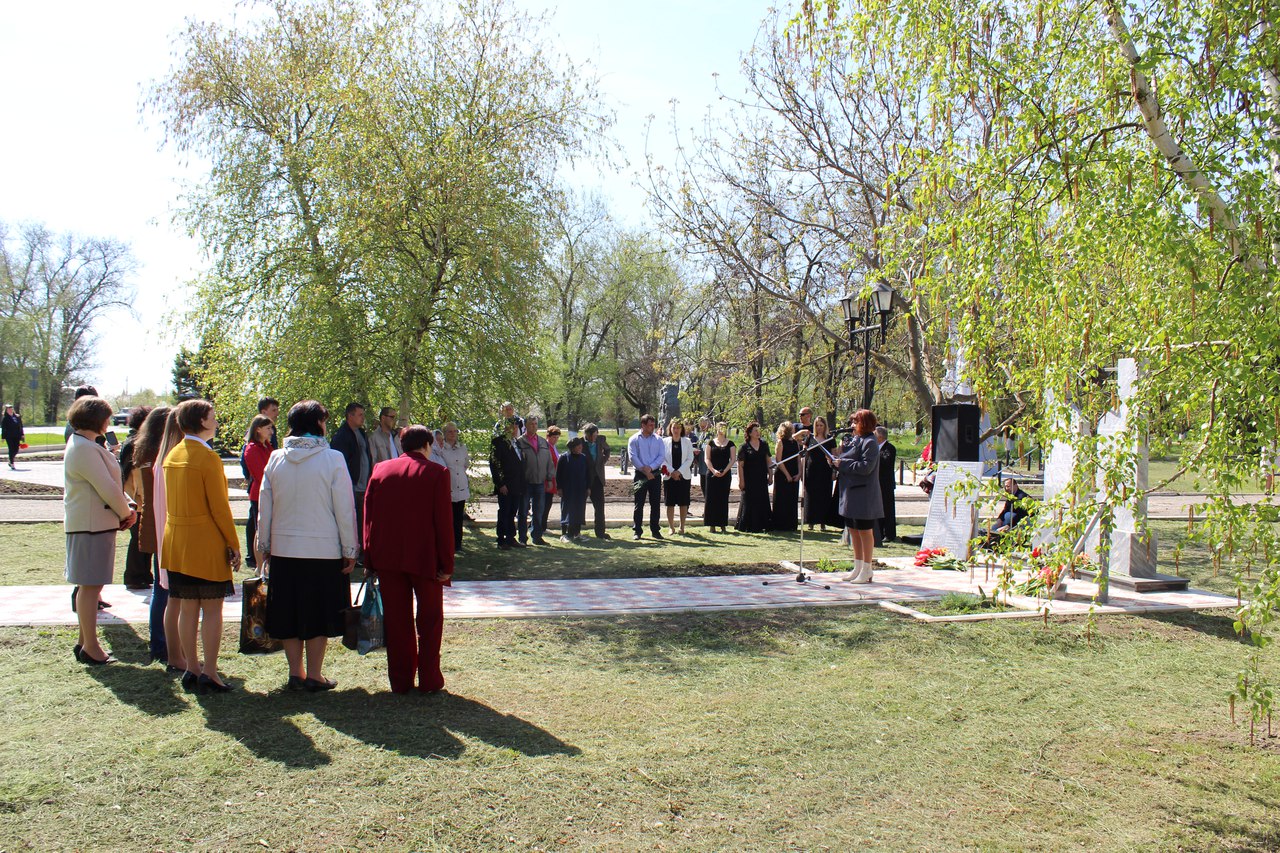 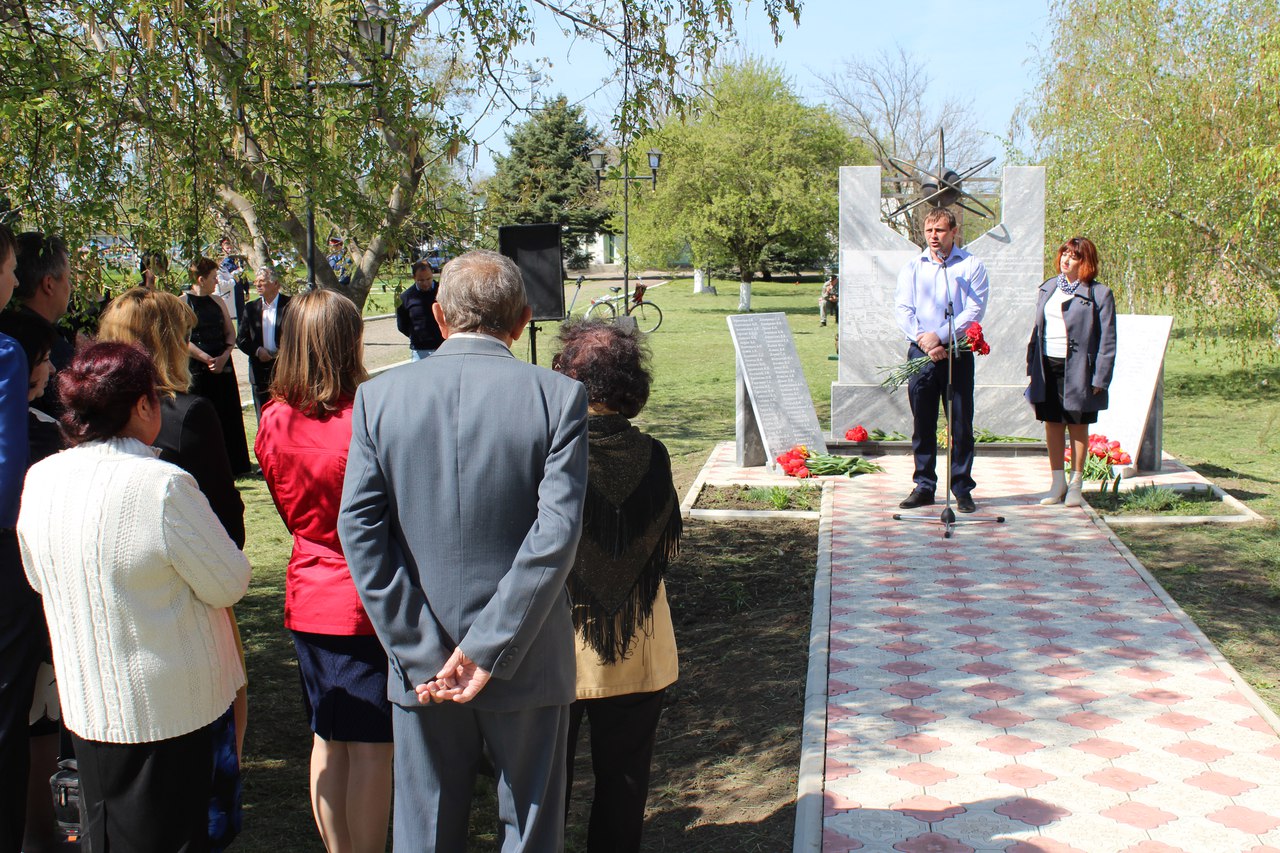 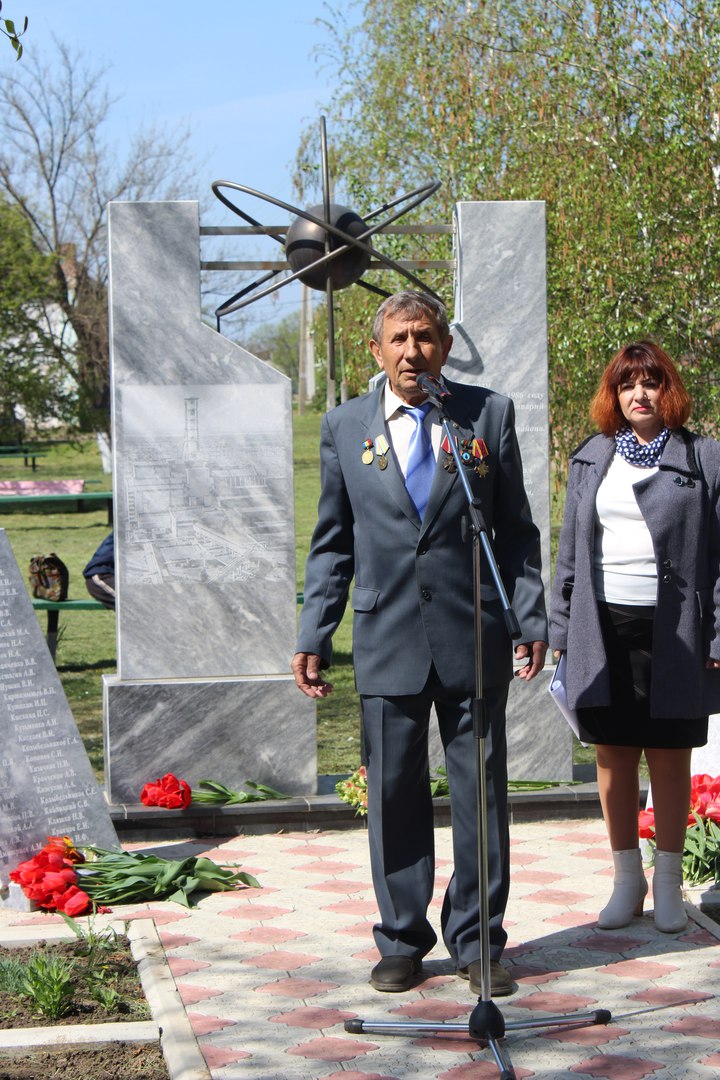 